Clerk to the Council: Lisa Ritchie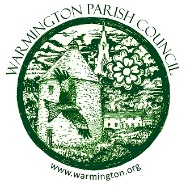 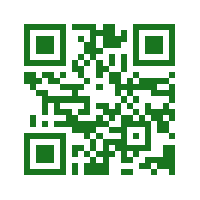  clerk@warmington-pc.gov.ukMembers of the public and press are cordially invited to attend the meeting.
 A copy of this agenda is available at www.warmington.orgParish council and its committee meetings are meetings of the council held in publicThey are not public meetings, although members of the public will have opportunity to speak at the public participation agenda item in the meeting.  (Usually within the first 10 minutes at item 5 or 6).  After that point, the meeting is not open to public participation.  Nobody will purposefully be precluded from observing proceedings, unless permitted in accordance with the council’s standing orders.    However, in exceptional circumstances and to facilitate useful discussion, the chairperson will allow input from third parties as necessary.  Either before the meeting, by contacting the clerk, or at the appropriate point in public participation time, please advise if there is a specific item in which you have interest in order that it can be brought forward in proceedings at the chairperson’s discretion in order that you are able to observe discussions.Notice of the annual meeting of Warmington Parish Council at Warmington Village Hall PE8 6TE on Thursday 11th  May at 7.00pm for the purpose of considering the business detailed below AGENDAParish council business is governed by the council’s Standing Orders, which is available here: bit.ly/WPC_SOMinutes of this meeting will be published on the council’s website within 28 days in accordance with best practice guidelines.NOTE:  Background papers are available by clicking on the links shown like this1	Election Of Chairman of the parish council.  (Local Government Act 1972, Ss15(1) and (2): First business of the annual meeting is to elect a chairperson)  To be followed by signing of acceptance of office.2	Attendance and apologies for absence3	Receive Declarations of Interest and/or application for a dispensation on items for discussion on this agenda. 4	Election of members holding positions of responsibility or representation.   Consider appointment of:Committees/working groups:Governance Land management (parish council land, not highways/public area)Representatives on Village Organisation with own Constitution:Almshouse trustVillage hallLead person, to include:Orchard Neighbourhood PlanningGovernance:  Checking accounts and support in governance mattersNeighbourhood Watch / PLR (the clerk is the nominated person, but a member can support)Footpaths & rights of way, Flood wardenH&S / occupiers liability / Playground / recreation ground equipment safety checks(These roles are not mandatory, other than burial board, but useful to have in place)5	Protocol and policies:Consider adoption of the following policies:WPC Policies6	Re-affirm adopted code of conduct7	Consider Licence, Development and Planning Matters: Consider and resolve response to the planning applications below plus any other planning applications advised by North Northamptonshire Council and available on its website between the circulation of this agenda and the meeting to which it pertains.  (Such planning applications which arrive after the preparation of this agenda that are considered at the meeting, may be subject to review at a later stage). Note that only matters of NE/23/00391/FULwq Proposal: Single storey rear extension to replace existing conservatory and changes to fenestration. Location: America Farm Cottage Morborne Road Warmington Peterborough PE8 6UP8	Clerks report. Receive update of actions during previous month (If not on this agenda)9	Review of ongoing tracker - report to be taken as read:  warmpc.com/TrackMe 10	Chairman’s report: 11	Receive quotations for replacement Bus Shelter.12	Approve removal of dead tree in pocket park.13	Governance:Receive accounts, noting bank balances.  Approve accountsReceive details of variations of actual spend against budget and consider virements.14	Correspondence:  Resident correspondence regarding clearing of Big Green.15	Matters for future meetings: Opportunity to put forward matters for future meetings – no decisions can be made, but requests for delegated actions can be considered. NB:  In accordance with bit.ly/WPC_SO Standing Order 9 Requested items to be notified to the clerk 14 working days in advance of the meeting, on this form if it is a member’s proposed motion.  Date of next meeting: 8th June 2023. Dates of future meetings available online: COUNCIL MEETING DATES Consider resolution under the public bodies (admission to meetings) act 1960 To exclude members of the public present from the following agenda items as content could be prejudicial to the public interest.Signed:  Lisa Ritchie	                     				Lisa Ritchie – Parish Clerk / Proper Officer 2023  